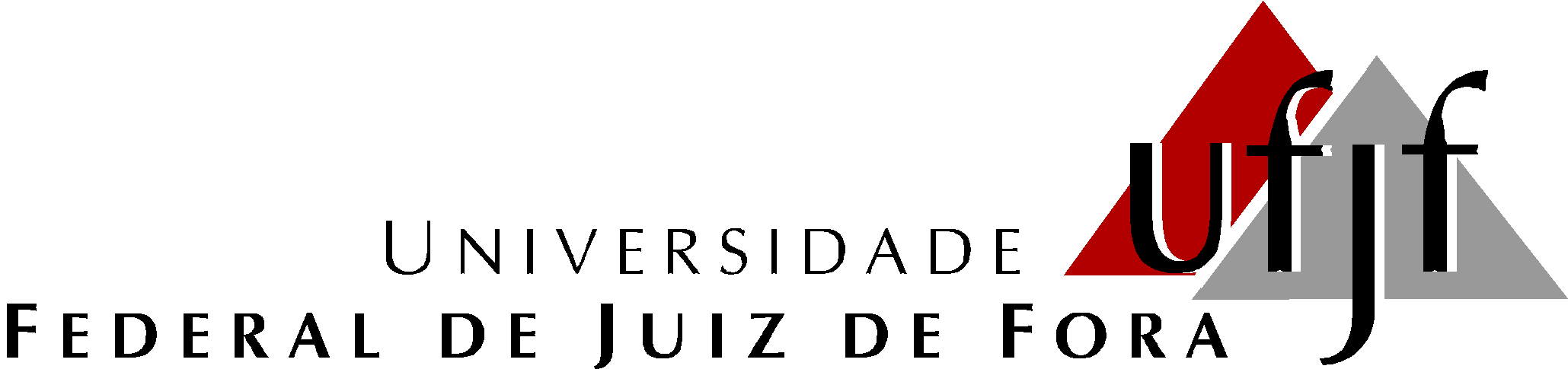 _____________________________________________INSTITUTO DE CIÊNCIAS EXATASCOORDENAÇÃO DO CURSO DE MATEMÁTICATel.: (32) 2102-3316 www.ufjf.br/matematicaFormulário para Matrícula no Trabalho de Conclusão de Curso(       )  MAT168 - Trabalho de Conclusão de Curso de Bacharelado em Matemática I                                (Grade 1.2018)(       )  MAT169 - Trabalho de Conclusão de Curso de Bacharelado em Matemática II                    (Grade 1.2018)(       )  MAT184 - Trabalho de Conclusão de Curso I (Grade 1.2024)(       )  MAT185 - Trabalho de Conclusão de Curso II (Grade 1.2024)Semestre Letivo:_______________Discente:____________________________________ Matrícula:____________Orientador (a):_____________________________________________________Departamento:_____________________________________________________Título do Trabalho: _________________________________________________Descrição do Trabalho:                      Juiz de Fora, ____ /____/________________________________________DiscenteAceito orientar o(a) acadêmico(a) de acordo com o descrito acima._______________________________Orientador (a)________________________________________________________________________________________________________________________________________________________________________________________________________________________________________________________________________________________________________________________________________________________________________________________________